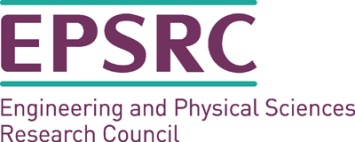 Engineering for LifeApplication for Exceptional FundingIt is essential that you contact the project co-ordinator, Dr Vesna Milanovic, well in advance of your submission.Please return the completed application form to engineeringforlife@shu.ac.ukPlease continue onto a separate sheet if there are more than 3 applicants.Please continue onto a separate sheet if there is more 1 named researcher.AppendixEngineering for Life:  Allocation of Exceptional FundingEngineering for Life (EfL) is an EPSRC funded project which spans five research centres in the University. The project aims to create multidisciplinary teams to find innovative ways to enhance peoples' lives. In particular, it will address problems related to the following three themes: rehabilitation and assisted livingsport, physical activity and medicine sustainabilityThe project has a limited amount of funding left from the original project and these funds have recently been augmented by a further £50k from EPSRC.   The Executive has decided to use the majority of this funding to assist the projects which have already been awarded seed-corn or feasibility funds to capture external funds and generate high quality publications.  It is therefore planning to award exceptional funds to provide small levels of support to achieve these goals. Proposals will be considered at the monthly EfL executive.  In order to achieve equity, the awards will be rationed reasonably uniformly over the 6 month period from August 2011. The exceptional funding will be governed by the same principles which applied to the applications for seed corn funding:-  The projects must be multidisciplinary and lead to an application for funding from an external body (eg EPSRC, BBSRC, EU, TSB, RDA, industry). The criteria against which funding will be awarded are (in no particular order):- The project must be interdisciplinary, with staff involved from at least two of the participating research centres.The innovation and originality of the project.The quality of proposed research.The likelihood that research conducted during award will lead to the submission of a high quality external grant application. Potential impact in enhancing people's life.A clear justification for cost effective use of funding.  Gearing with funds from other internal or external sources is encouraged.The allocation of exceptional funding will be a competitive process with funding normally lying in the range £1k – £5k.  The funding can be used in variety of ways including, for example, consumables, buy-out of staff or student time, visits from external collaborators. The Engineering for Life Executive will oversee the allocation of the funding.  The Project Coordinator, Dr Vesna Milanovic will work with research teams to give them full support in preparing their application.  It is essential that Vesna is involved prior to submission of the application to ensure that the panel receives all the information it requires to make decisions.The more information is available from the EfL web site: http://engineeringforlife.shu.ac.uk.  1A  DETAILS OF LEAD APPLICANT1A  DETAILS OF LEAD APPLICANT1A  DETAILS OF LEAD APPLICANTNameTitlePositionResearch CentreEmail addressResearch Background(Max 50 words)(Max 50 words)1B  DETAILS OF SECOND APPLICANT1B  DETAILS OF SECOND APPLICANT1B  DETAILS OF SECOND APPLICANTNameTitlePositionResearch CentreEmail addressResearch Background(Max 50 words)(Max 50 words)1B  DETAILS OF THIRD APPLICANT (IF APPROPRIATE)1B  DETAILS OF THIRD APPLICANT (IF APPROPRIATE)1B  DETAILS OF THIRD APPLICANT (IF APPROPRIATE)NameTitlePositionResearch CentreEmail addressResearch Background(Max 50 words)(Max 50 words)DETAILS OF NAMED RESEARCHER/S (IF APPROPRIATE)DETAILS OF NAMED RESEARCHER/S (IF APPROPRIATE)DETAILS OF NAMED RESEARCHER/S (IF APPROPRIATE)NameTitlePositionSchoolEmail addressResearch Background(Max 50 words)(Max 50 words)3 DETAILS OF PROPOSED PROJECT3 DETAILS OF PROPOSED PROJECTStart date/ length of projectTitle of projectBrief summary of the intended research and its aims (one page maximum). Be sure to address the criteria set out in the Appendix below but note that information about (i) future funding applications and  (ii) resources requested are dealt with in separate sections. Brief summary of the intended research and its aims (one page maximum). Be sure to address the criteria set out in the Appendix below but note that information about (i) future funding applications and  (ii) resources requested are dealt with in separate sections. 4  FUTURE ASPIRATIONSBrief summary (quarter of page maximum) of the future aspirations for this collaboration, including, in particular, details of future funding applications which are planned.5  RESOURCES REQUIRED (FEC costs: please discuss with the management accountant in your research centre)5  RESOURCES REQUIRED (FEC costs: please discuss with the management accountant in your research centre)5  RESOURCES REQUIRED (FEC costs: please discuss with the management accountant in your research centre)COST (£)COST (£)Consumables (please specify)Staff costs(please specify)Other (please state)Total proposed cost				   £	      £	      6  Justification of resources7 Applicants’ DeclarationIn typing my name below, I show that I have read the Call for Applications to the Bridging the Gap Engineering for Life Seed corn funding award Programme, and agree to abide by these conditions. I confirm that this is a new collaboration that has yet to receive funding either from external or internal sources.I understand that if awarded a grant, I shall be required to write a brief report on the outcomes of the project and to provide a brief account of expenditure by the agreed deadline. Name (First Applicant)……………………………………………………….…………………….…….Name (Second Applicant)……………………………………………………….……………………….Date ……………………………………………………………………………………………………………………………